ZVEZA SLOVENSKIH DRUŠTEV ZA BOJ PROTI RAKU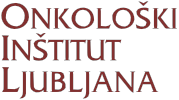 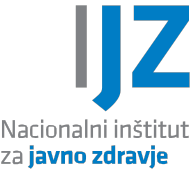 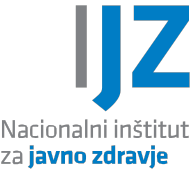 PRIJAVNICA za XXVII. seminar "In memoriam dr. Dušana Reje"SEVANJA IN RAKLjubljana, torek, 12. november 2019, od 9.–16. urePredavalnica Onkološkega inštituta Ljubljana, stavba C, Zaloška cesta 2, LjubljanaProsimo, vpišite vse podatke! Nepopolnih prijav ne bomo upoštevali.Ime in priimek:Telefon:	GSM:	E-naslov: Naziv ustanove:Naslov ustanove (ulica, hišna št., kraj):Davčni zavezanec:		da	ne		Davčna št.: Poklic:	zdravnik	medicinska sestra/babica	drugo (vpišite poklic): Št. licence (samo medicinske sestre in babice):Izpolnite tisti, ki si kotizacije ne plačati sami.Plačnik kotizacije (če je plačnik bolnišnica, zavod ali kdo drug):Naslov plačnika:Telefon:	Faks:	E-naslov:Kontaktna oseba:Davčni zavezanec:	da	ne		Davčna št.: Datum:			Podpis:Prijavnico pošljite na poštni naslov:Zveza slovenskih društev za boj proti raku, Trubarjeva 76 a, 1000 Ljubljana, po faksu štev.: 01/430 97 85,ali na e-naslov: info@protiraku.siIzpolnite lahko tudi elektronsko prijavnico na: www.protiraku.si